这家医院放射治疗科招人啦！就等你来~中国医学科学院肿瘤医院深圳中心 10月30日点击“中国医学科学院肿瘤医院深圳中心”关注这家医院你还不知道么？老铁，赶紧来了解一下中国医学科学院肿瘤医院深圳医院是由国家癌症中心/中国医学科学院肿瘤医院和深圳市政府联合创办的市属公立医院“一院两区”管理模式、两地协同发展两院区共享技术、人才、学科建设等资源医院揭牌运营第2年荣获复旦版中国医院排行专科声誉榜——2018年华南地区专科医院提名01放射治疗科这是个什么“神仙”科室？不到一年半开放床位185张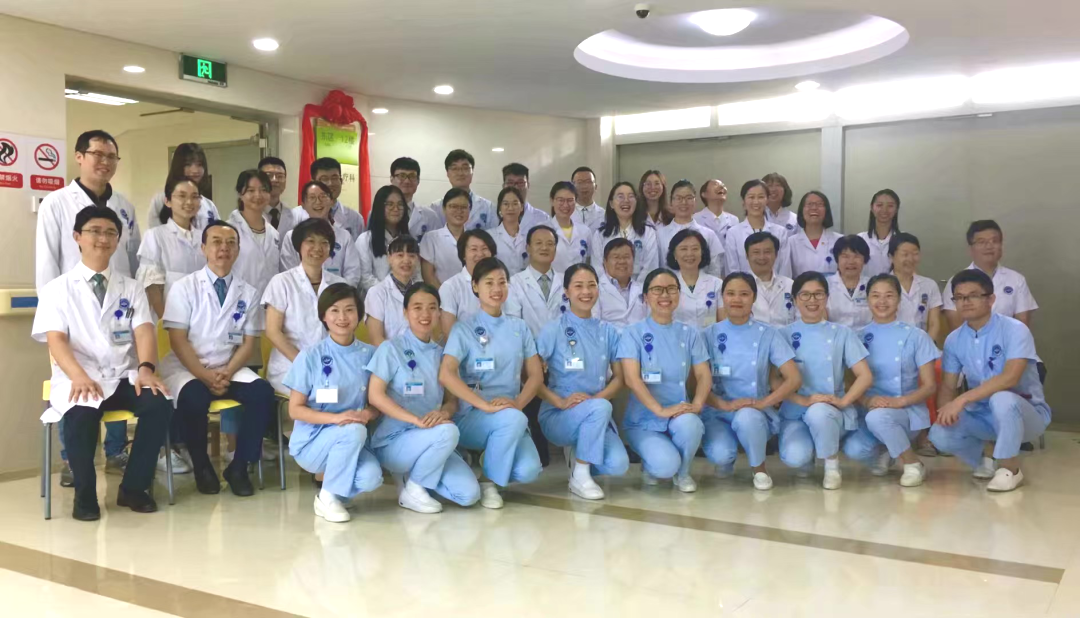 2018.8.8 放疗一病区开放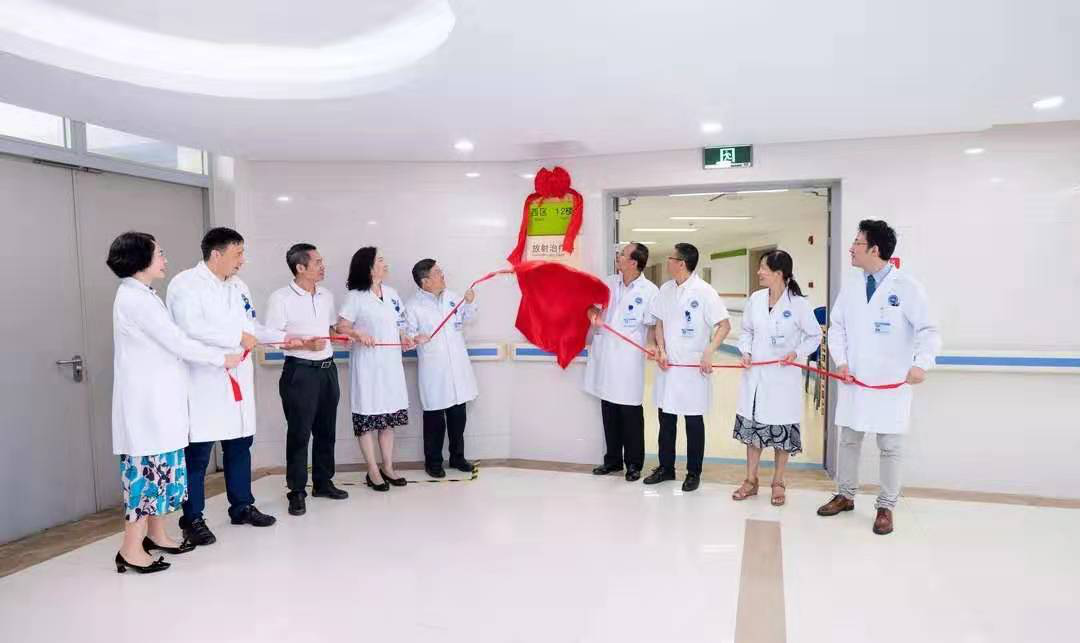 2018.11.19 放疗二病区开放2019.8.1  放疗三病区开放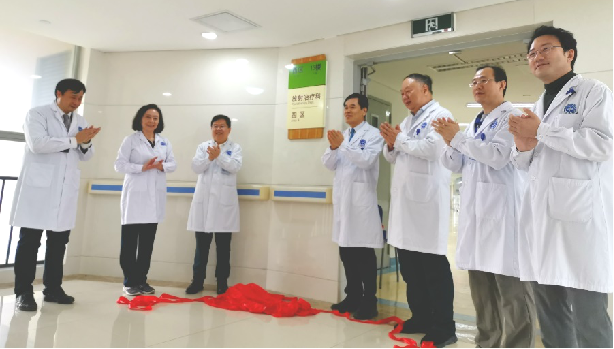 2019.12.22 放疗四病区开放设备先进配备有医用直线加速器2台及一台大孔径四维CT模拟定位机一台三维后装治疗机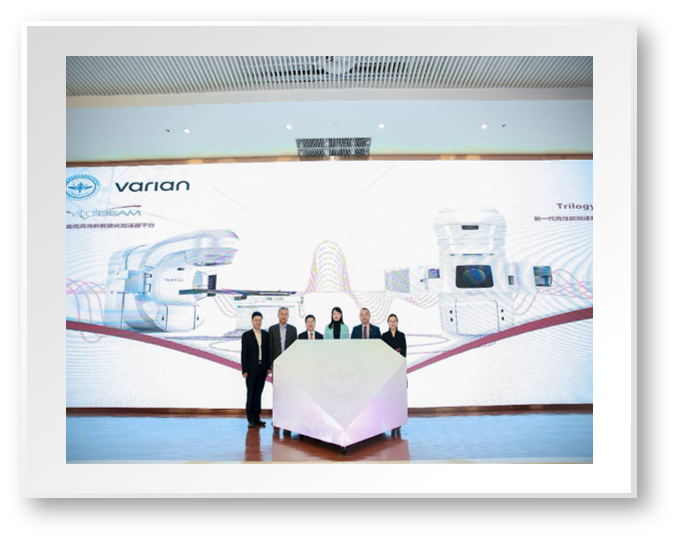 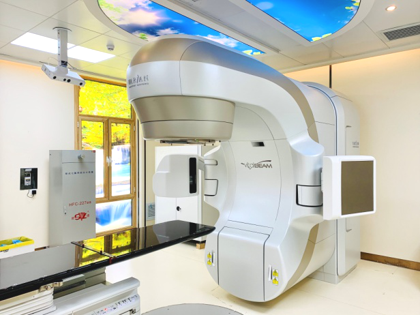 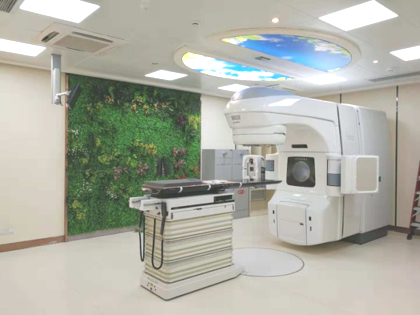 / 2018 / 12 / 9 /放疗开机典礼强大的人才梯队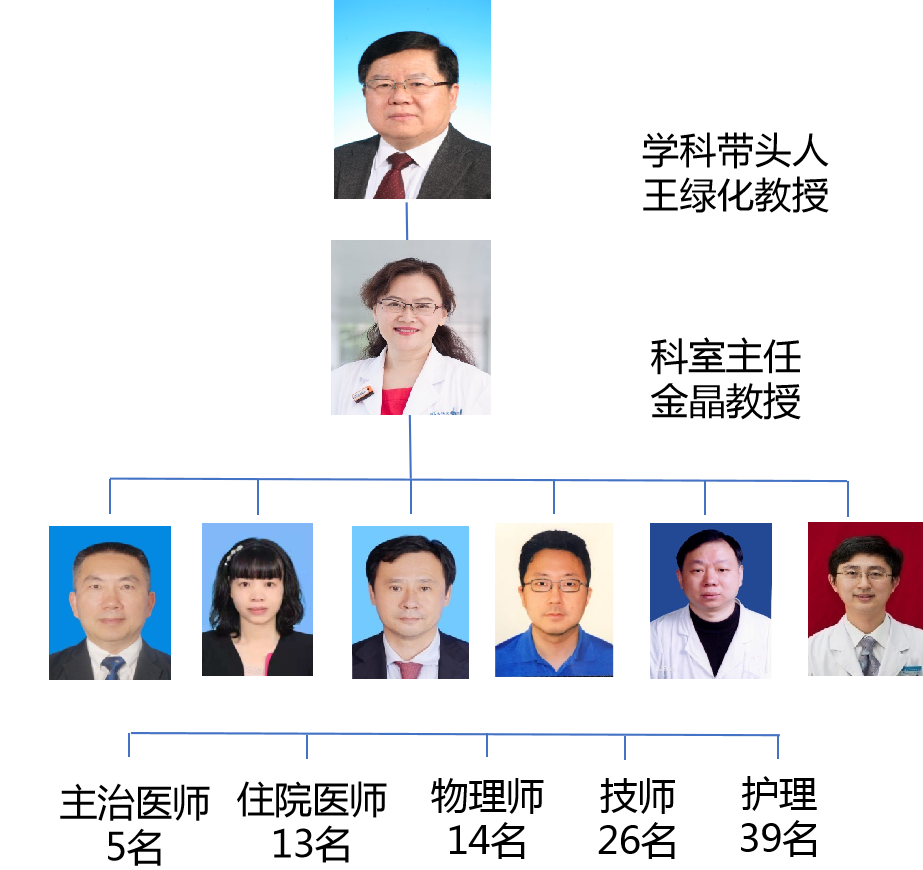 
多名专家在全国、省市重要学会任职。现医护共121人。博士生导师3人，硕士生导师3人，主任医师5人，副主任医师2人。不断提升的学术影响力科室与全球最权威的医学物理学协会美国医学物理学家协会（AAPM）建立长期合作关系，获得AAPM认证，首次在国内举办冬季医学物理培训班。01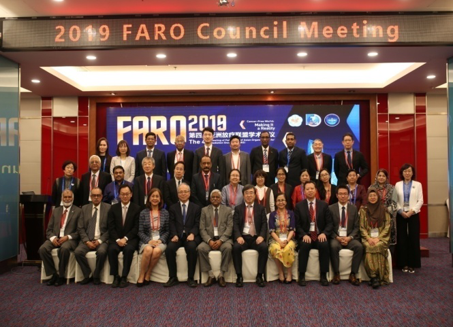 2019 FARO年会02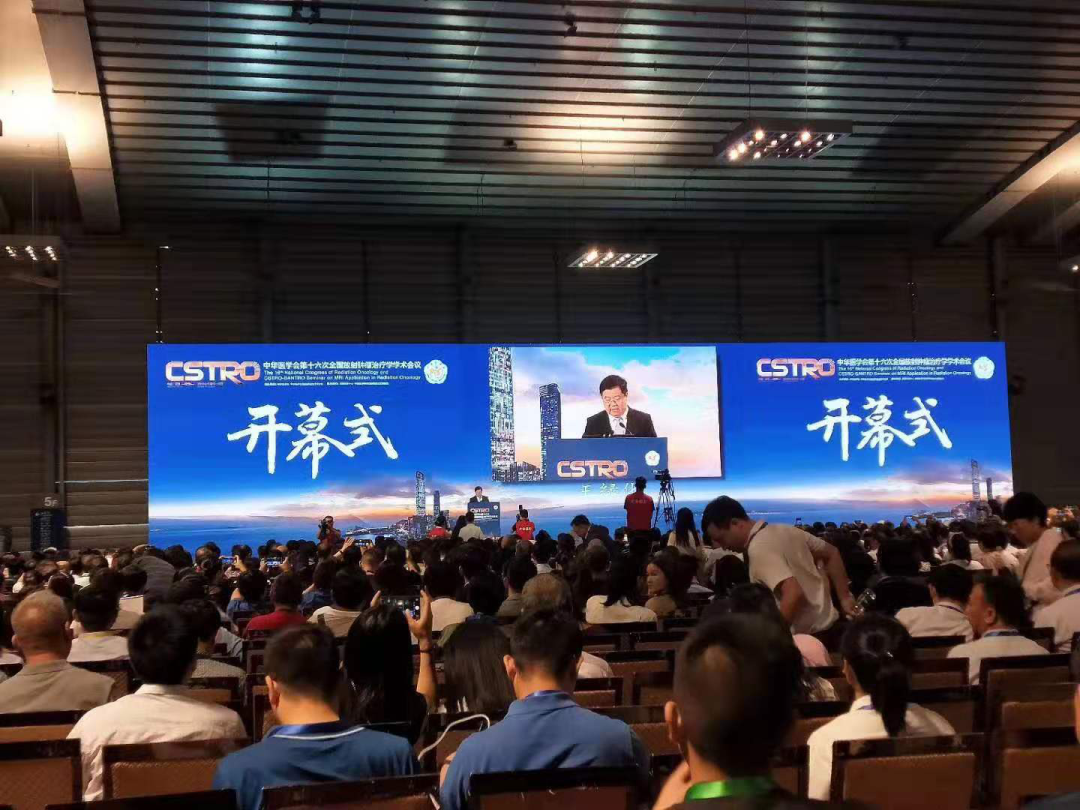 2019 CSTRO年会03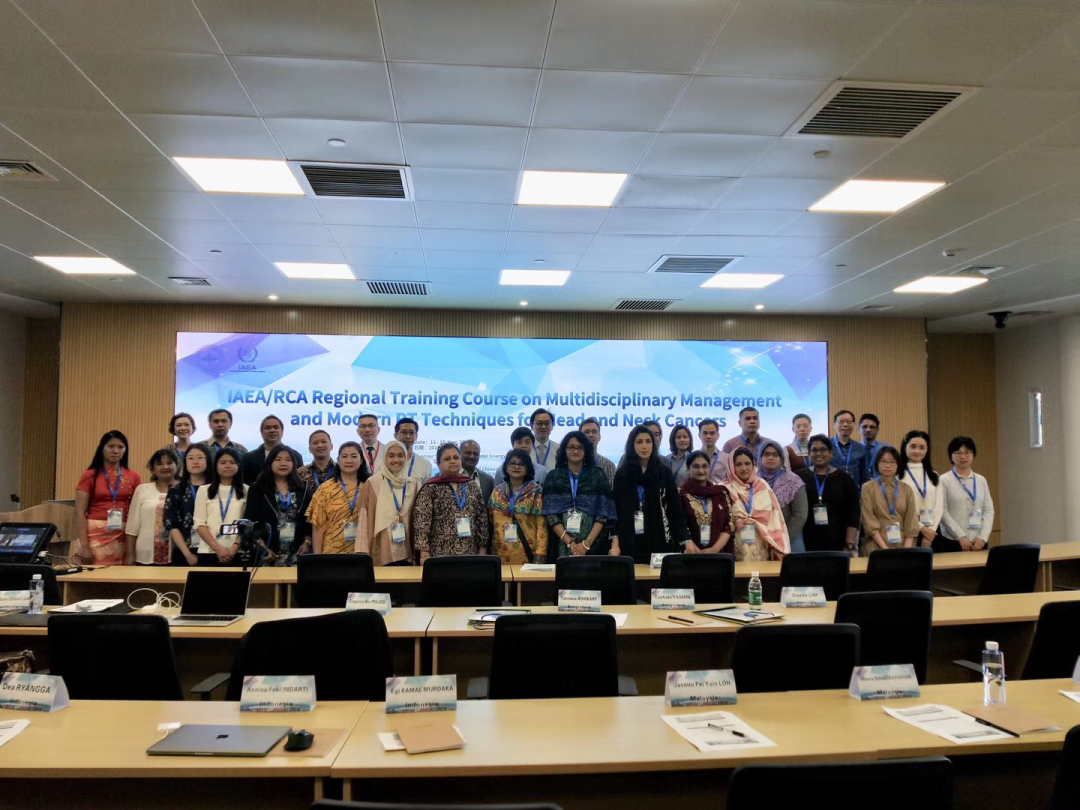 IEAE学习班年轻人的成长摇篮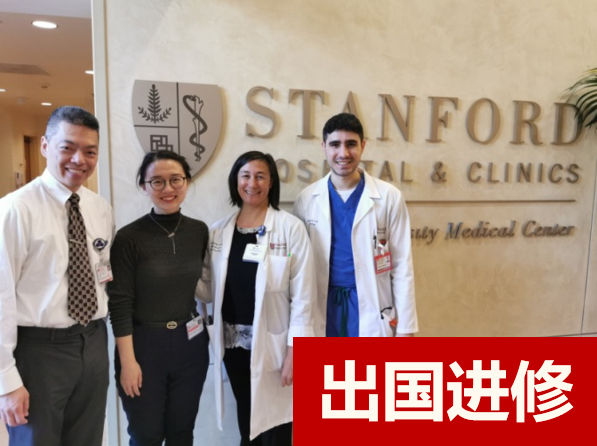 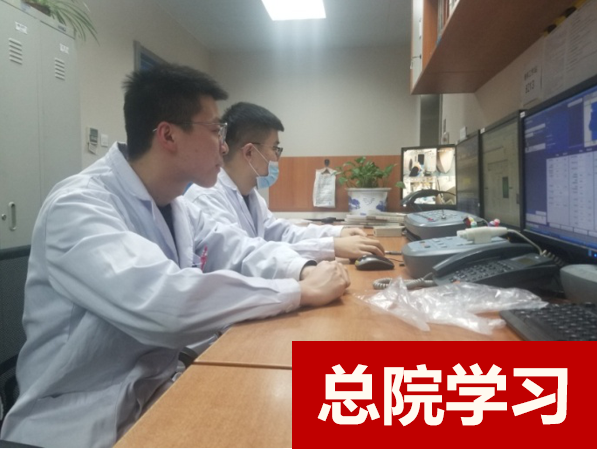 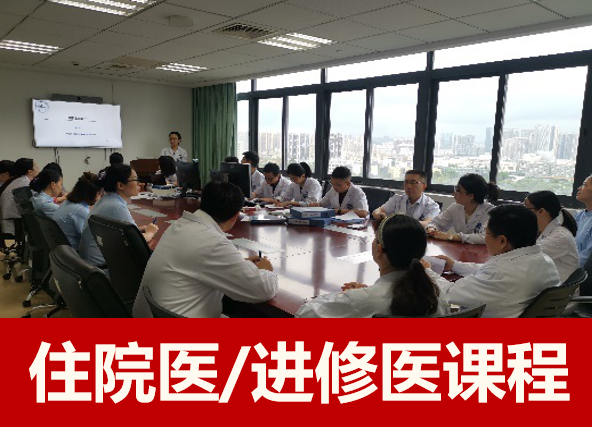 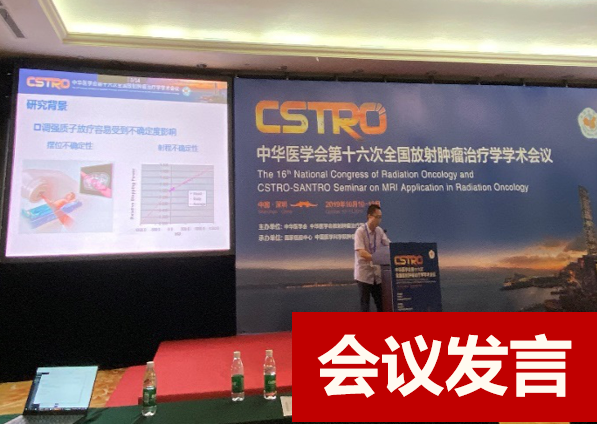 丰富多彩的科室活动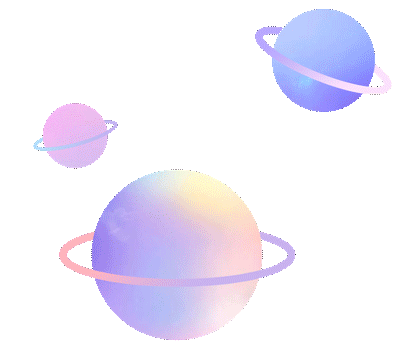 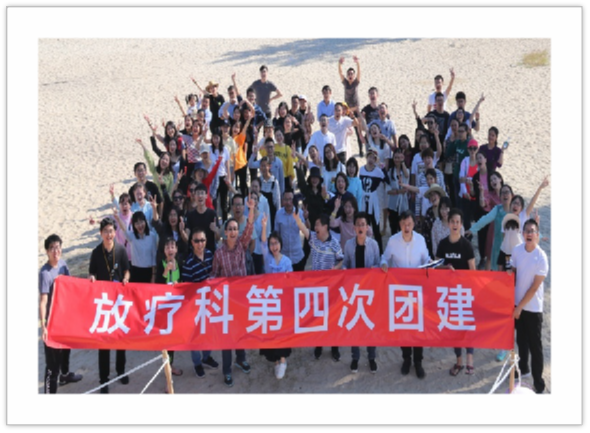 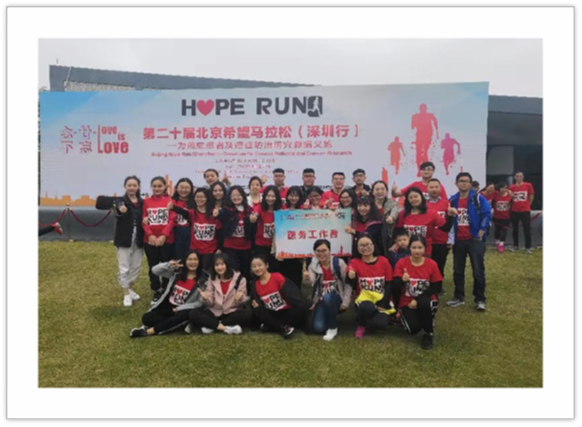 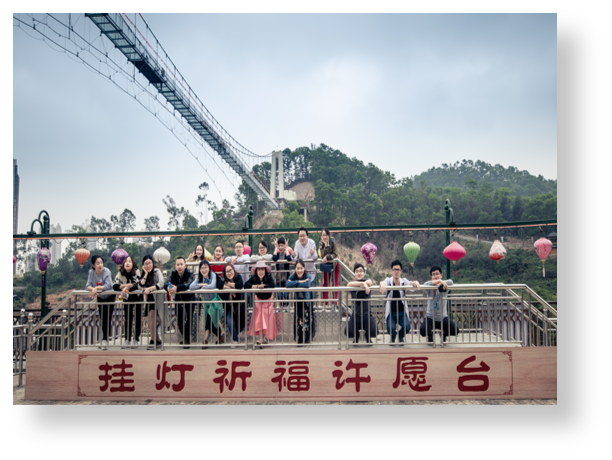 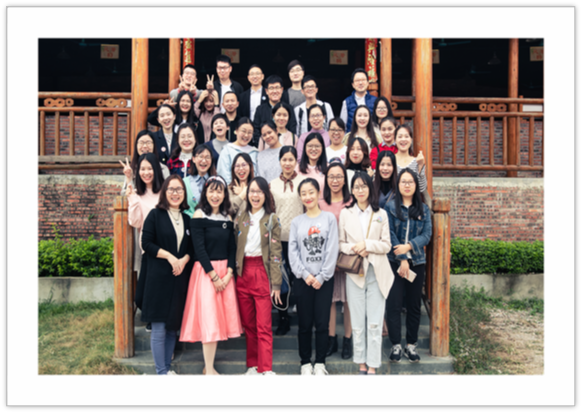 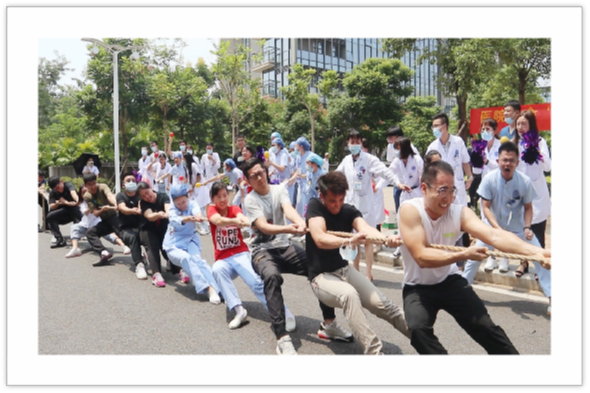 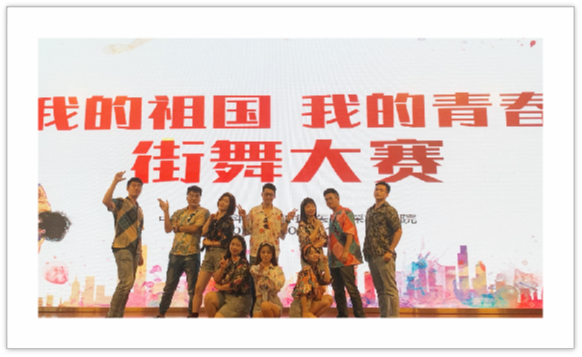 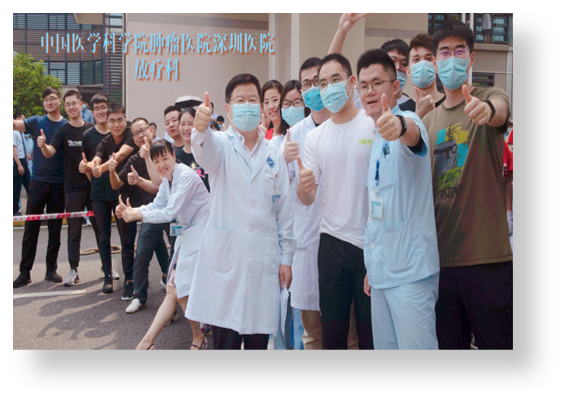 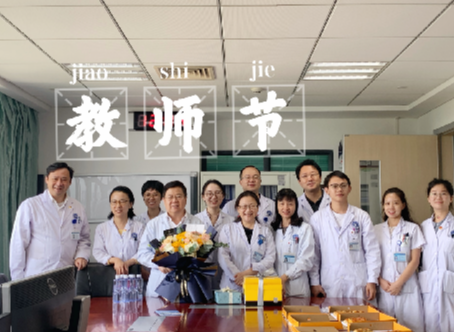 前景广阔改扩建工程（一期）完工，将再引进十台先进的放疗加速器，包括核磁共振加速器、Cyber刀、螺旋断层放疗（Tomotherapy）和术中放疗等设备。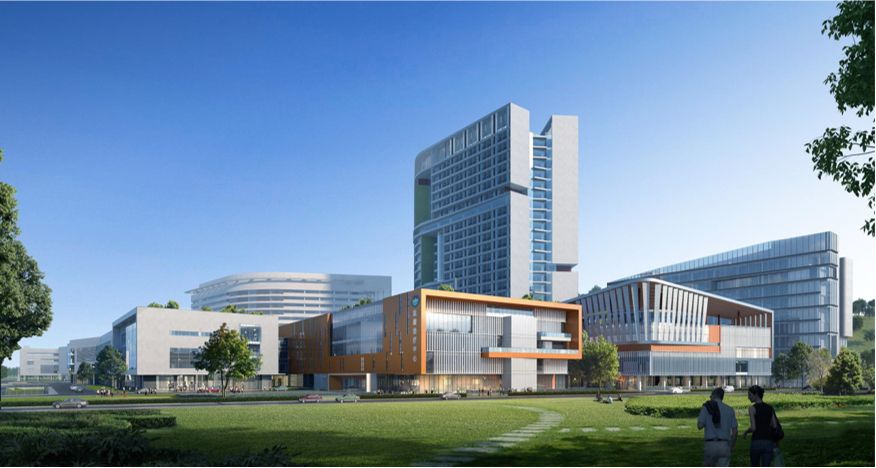 改扩建工程（一期）总建筑面积：29574平方米  占地面积：4287平方米总投资：4.69亿元 开工：2019年4月  竣工：2022年3月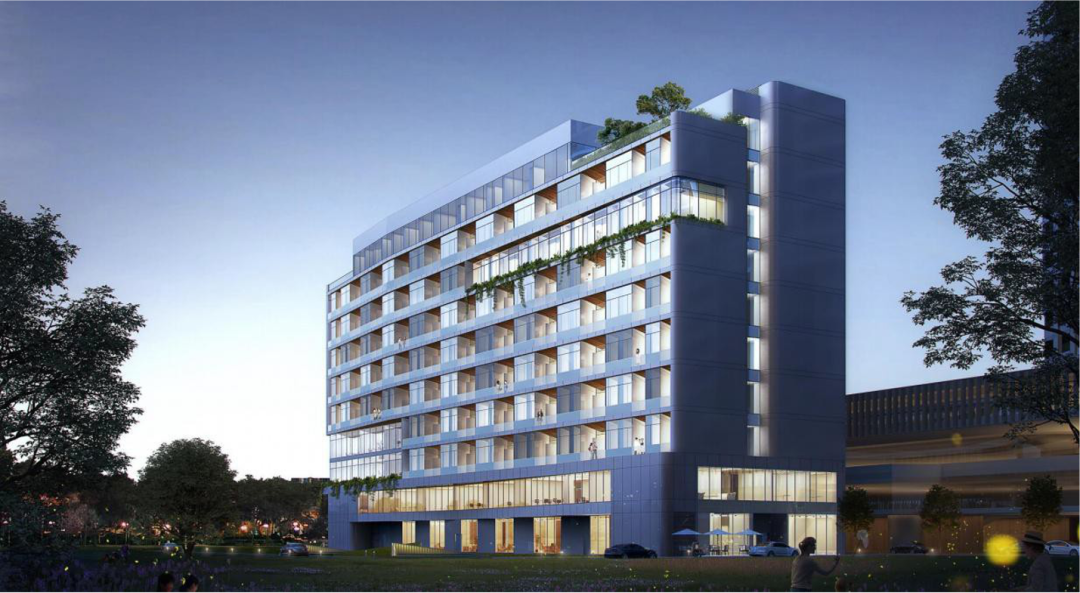 深圳市质子肿瘤治疗中心项目2019年12月28日，华南地区首家公立质子肿瘤治疗中心正式开工建设。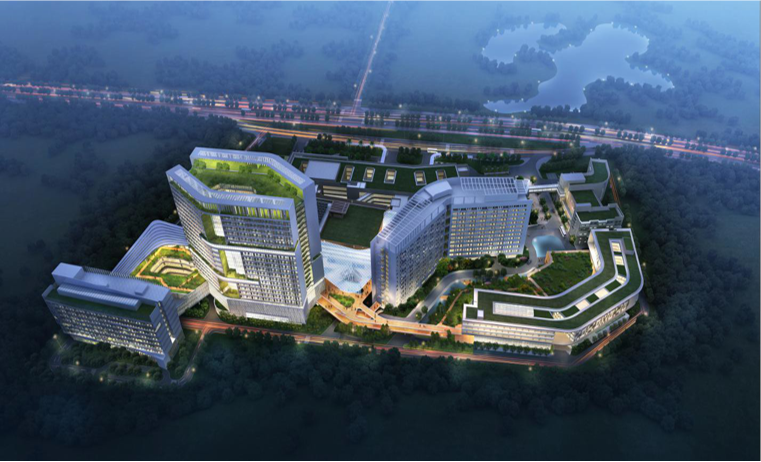 改扩建工程（二期）建设内容：1200床住院大楼、行政后勤综合楼、污水处理站、氧气站等。高精尖的技术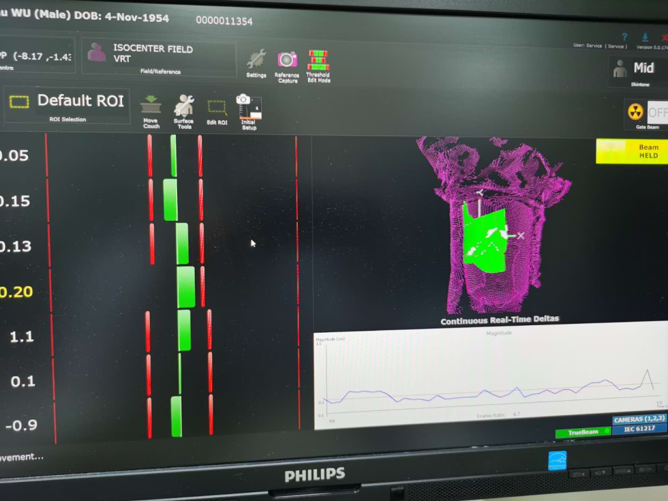 利用红外光学体表成像监测呼吸运动PET-CT引导的放射治疗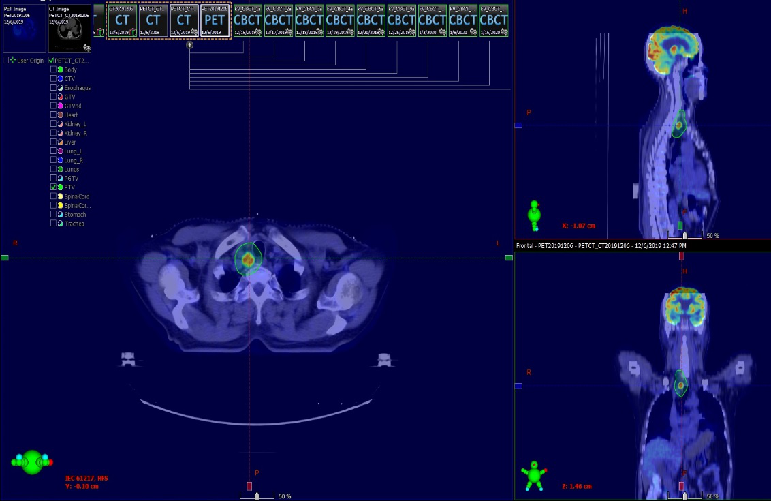 放射治疗科团队01医护团队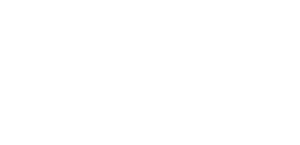 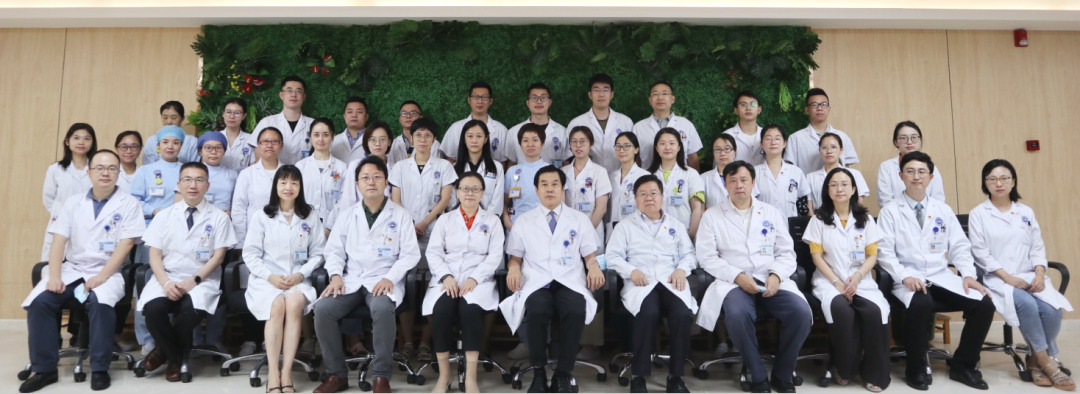 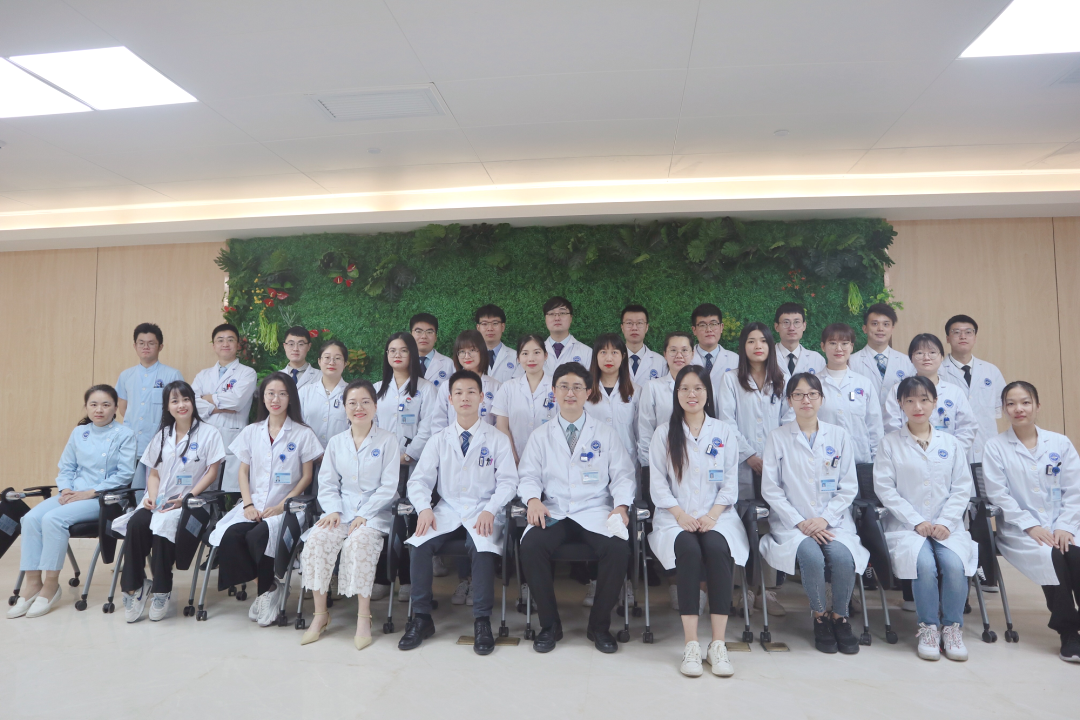 02治疗师团队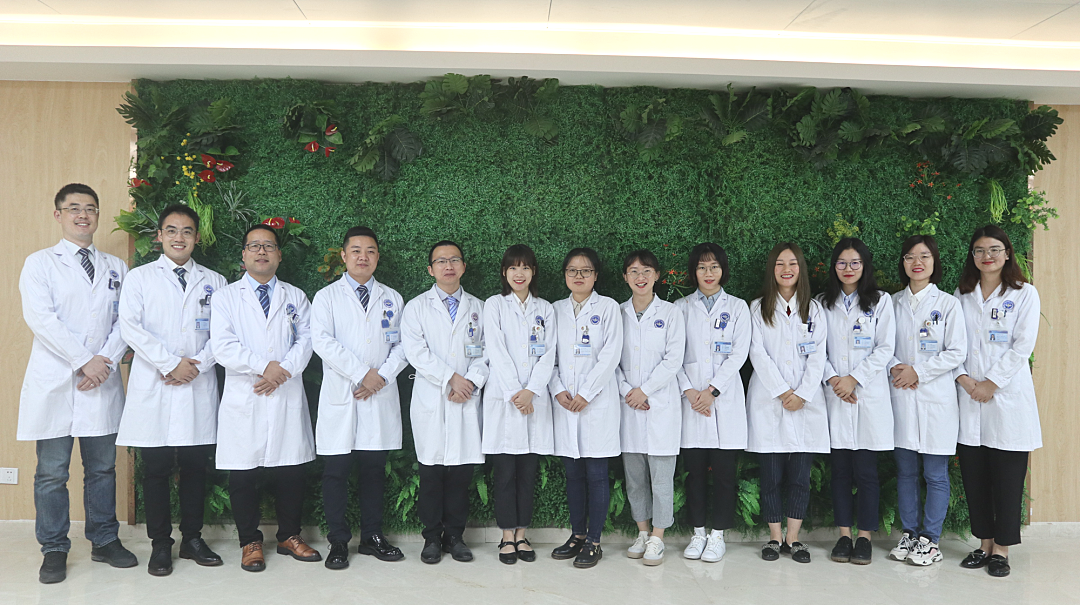 物理师团队03欢迎优秀的你加入放射治疗科团队 进修 参观 学习社会招聘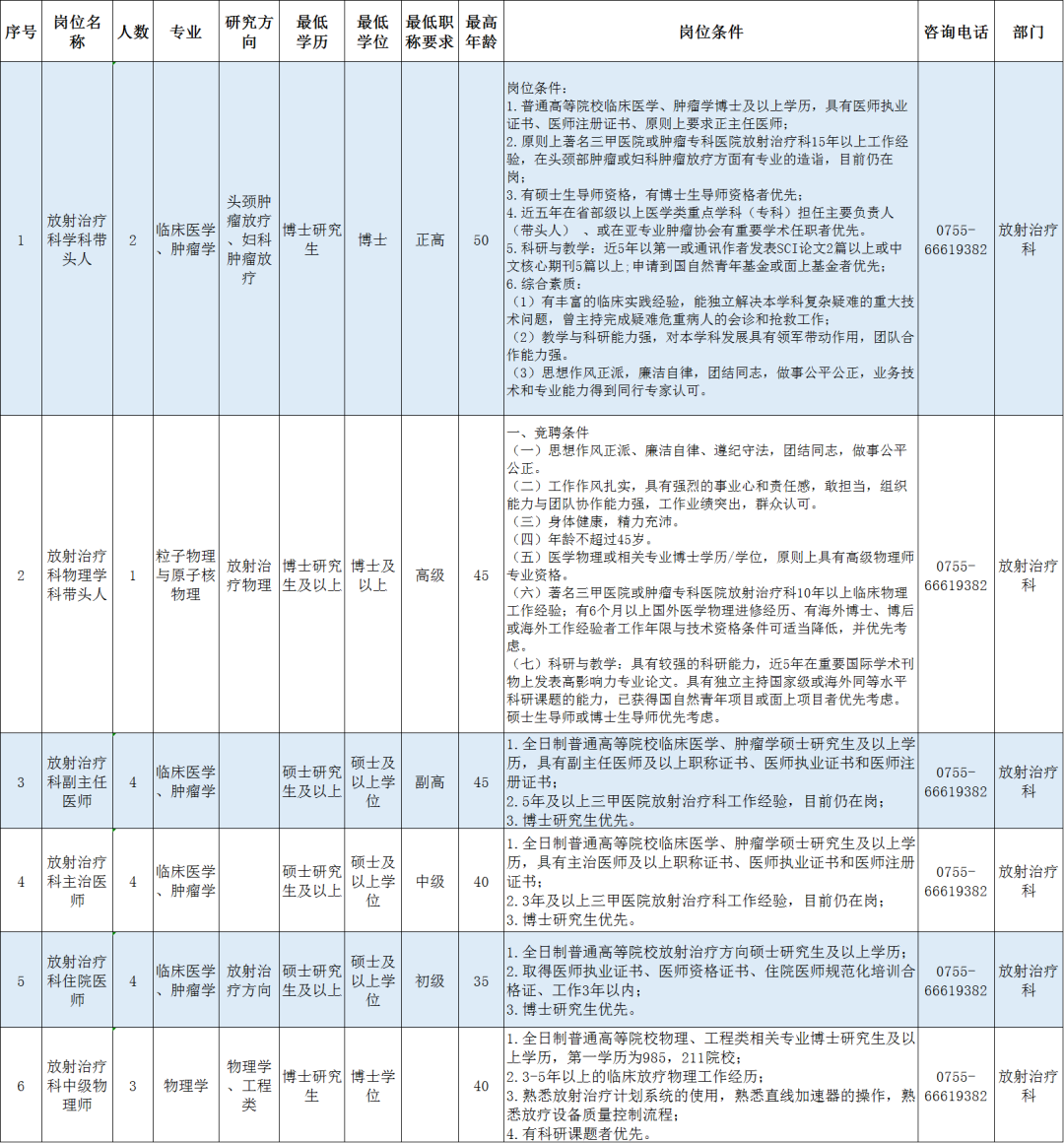 校园招聘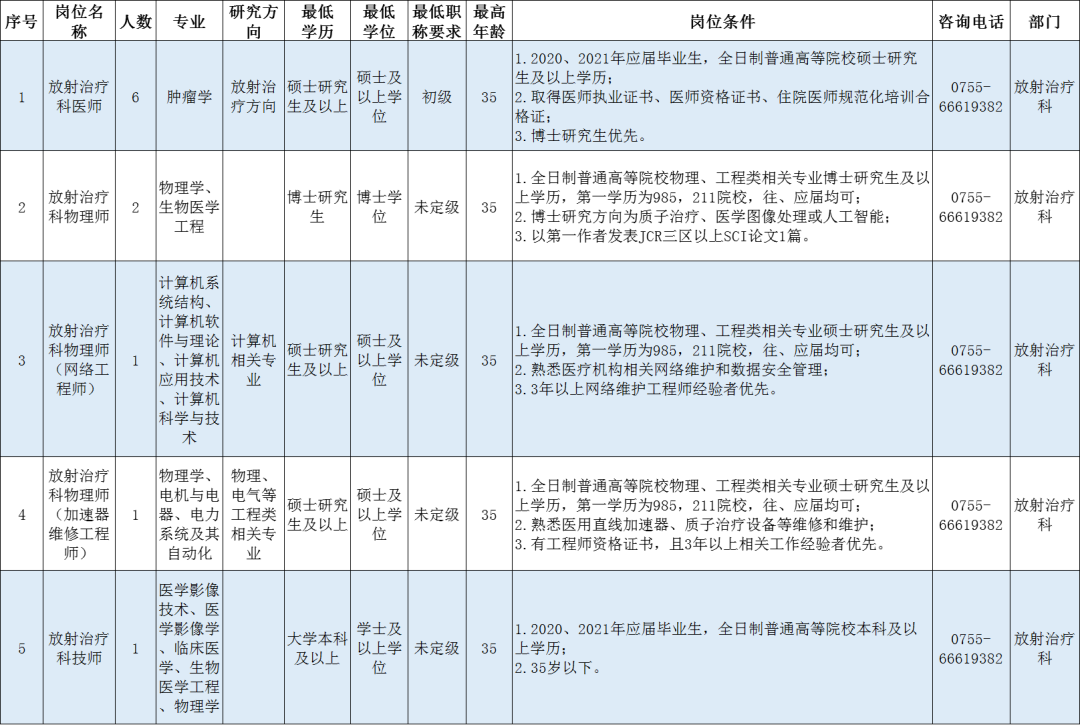 报名方式请登录网站：http://szch.vhzhaopin.com/查看详细招聘信息,并按要求填写完整简历、上传附件。(备注：一个账户仅可投递一个岗位，请提前准备好附件并上传。)附件类型:1.个人证件照2.学历学位证书扫描件3.专业资格证书扫描件(考试通过未取得专业资格证的请提供成绩单)4.执业证书扫描件5.其他与所报岗位相符的从业资格证扫描件。联系人：贾老师，何老师；联系电话：0755-66619382、66618150。福利待遇▷在深圳当地具有竞争力的薪酬
▷高基数、高比例购买五险一金
▷丰厚的夜班、值班补助
▷就餐补助
▷环境舒适、优雅的政府公租房
▷协助办理深户
▷高起点的事业平台，大平台的学习机会2020年校园招聘站点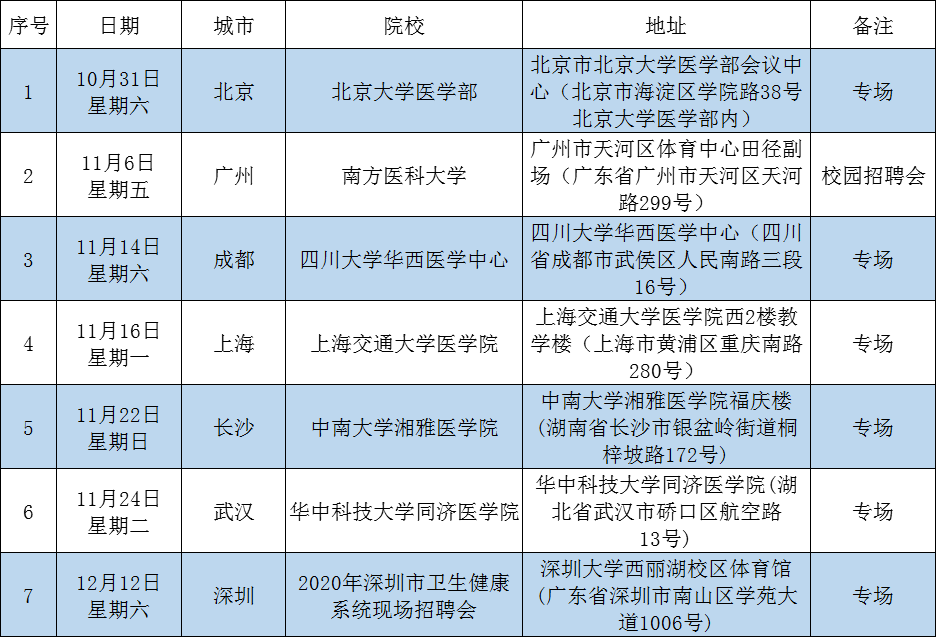 未来属于你和我们~期待你的加入！扫面二维码 ｜ 关注我们微信：中国医学科学院肿瘤医院深圳医院微博：@医科院肿瘤医院深圳医院